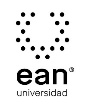 FICHA TÉCNICA DE CONSTRUCCIÓN DEL ÍTEMFICHA TÉCNICA DE CONSTRUCCIÓN DEL ÍTEMNo. Ítem: 1No. Ítem: 1No. Ítem: 1DATOS DEL ÍTEMDATOS DEL ÍTEMDATOS DEL AUTORPrograma académico: Contaduría PúblicaPrograma académico: Contaduría PúblicaPrueba: Derecho para las Ciencias Económicas y ContablesPrueba: Derecho para las Ciencias Económicas y ContablesPrueba: Derecho para las Ciencias Económicas y ContablesPrueba: Derecho para las Ciencias Económicas y ContablesPrueba: Derecho para las Ciencias Económicas y ContablesPrueba: Derecho para las Ciencias Económicas y ContablesÍTEM: COMPETENCIA ESPECÍFICA, CONTEXTO, ENUNCIADO Y OPCIONES DE RESPUESTAÍTEM: COMPETENCIA ESPECÍFICA, CONTEXTO, ENUNCIADO Y OPCIONES DE RESPUESTAÍTEM: COMPETENCIA ESPECÍFICA, CONTEXTO, ENUNCIADO Y OPCIONES DE RESPUESTACompetencia específica señalada en el syllabus, que evalúa este ítem:Analiza las normas generales relacionadas con el derecho constitucional y las aplica en sus actividades personales y empresariales.Competencia específica señalada en el syllabus, que evalúa este ítem:Analiza las normas generales relacionadas con el derecho constitucional y las aplica en sus actividades personales y empresariales.Competencia específica señalada en el syllabus, que evalúa este ítem:Analiza las normas generales relacionadas con el derecho constitucional y las aplica en sus actividades personales y empresariales.CONTEXTO - Caso - situación problémica:El mes pasado el Congreso de la República expido una ley en la que prohibió que las transmisiones de noticias realizadas por televisión se retransmitieran por sitios web y redes sociales.CONTEXTO - Caso - situación problémica:El mes pasado el Congreso de la República expido una ley en la que prohibió que las transmisiones de noticias realizadas por televisión se retransmitieran por sitios web y redes sociales.CONTEXTO - Caso - situación problémica:El mes pasado el Congreso de la República expido una ley en la que prohibió que las transmisiones de noticias realizadas por televisión se retransmitieran por sitios web y redes sociales.ENUNCIADO:De acuerdo a la situación planteada ¿Considera que la ley se ajusta a los principios y derechos constitucionales, y a la pirámide se Kelsen?ENUNCIADO:De acuerdo a la situación planteada ¿Considera que la ley se ajusta a los principios y derechos constitucionales, y a la pirámide se Kelsen?ENUNCIADO:De acuerdo a la situación planteada ¿Considera que la ley se ajusta a los principios y derechos constitucionales, y a la pirámide se Kelsen?Opciones de respuesta
a. Sí, porque se deben respetar las decisiones ya publicadas de la Rama Legislativa. b. No, porque se están vulnerando derechos y principios constitucionales. c. Sí, porque se debe respetar el derecho de libertad de empresa.d. No, porque esta ley debe juzgarse por la Rama Judicial antes de su promulgación.Opciones de respuesta
a. Sí, porque se deben respetar las decisiones ya publicadas de la Rama Legislativa. b. No, porque se están vulnerando derechos y principios constitucionales. c. Sí, porque se debe respetar el derecho de libertad de empresa.d. No, porque esta ley debe juzgarse por la Rama Judicial antes de su promulgación.Opciones de respuesta
a. Sí, porque se deben respetar las decisiones ya publicadas de la Rama Legislativa. b. No, porque se están vulnerando derechos y principios constitucionales. c. Sí, porque se debe respetar el derecho de libertad de empresa.d. No, porque esta ley debe juzgarse por la Rama Judicial antes de su promulgación.Opciones de respuesta
a. Sí, porque se deben respetar las decisiones ya publicadas de la Rama Legislativa. b. No, porque se están vulnerando derechos y principios constitucionales. c. Sí, porque se debe respetar el derecho de libertad de empresa.d. No, porque esta ley debe juzgarse por la Rama Judicial antes de su promulgación.Opciones de respuesta
a. Sí, porque se deben respetar las decisiones ya publicadas de la Rama Legislativa. b. No, porque se están vulnerando derechos y principios constitucionales. c. Sí, porque se debe respetar el derecho de libertad de empresa.d. No, porque esta ley debe juzgarse por la Rama Judicial antes de su promulgación.Opciones de respuesta
a. Sí, porque se deben respetar las decisiones ya publicadas de la Rama Legislativa. b. No, porque se están vulnerando derechos y principios constitucionales. c. Sí, porque se debe respetar el derecho de libertad de empresa.d. No, porque esta ley debe juzgarse por la Rama Judicial antes de su promulgación.Opciones de respuesta
a. Sí, porque se deben respetar las decisiones ya publicadas de la Rama Legislativa. b. No, porque se están vulnerando derechos y principios constitucionales. c. Sí, porque se debe respetar el derecho de libertad de empresa.d. No, porque esta ley debe juzgarse por la Rama Judicial antes de su promulgación.Opciones de respuesta
a. Sí, porque se deben respetar las decisiones ya publicadas de la Rama Legislativa. b. No, porque se están vulnerando derechos y principios constitucionales. c. Sí, porque se debe respetar el derecho de libertad de empresa.d. No, porque esta ley debe juzgarse por la Rama Judicial antes de su promulgación.Opciones de respuesta
a. Sí, porque se deben respetar las decisiones ya publicadas de la Rama Legislativa. b. No, porque se están vulnerando derechos y principios constitucionales. c. Sí, porque se debe respetar el derecho de libertad de empresa.d. No, porque esta ley debe juzgarse por la Rama Judicial antes de su promulgación.JUSTIFICACIÓN DE OPCIONES DE RESPUESTAJUSTIFICACIÓN DE OPCIONES DE RESPUESTAJUSTIFICACIÓN DE OPCIONES DE RESPUESTAPor qué NO es a: Porque las decisiones de la Rama Legislativa están sujetas a un control constitucional.Por qué NO es a: Porque las decisiones de la Rama Legislativa están sujetas a un control constitucional.Por qué NO es a: Porque las decisiones de la Rama Legislativa están sujetas a un control constitucional.Por qué NO es c: Porque si bien se debe respetar este derecho, es importante verificar que no la ley no esté en contravía de la constitución y vulnere otros derechos y principios.Por qué NO es c: Porque si bien se debe respetar este derecho, es importante verificar que no la ley no esté en contravía de la constitución y vulnere otros derechos y principios.Por qué NO es c: Porque si bien se debe respetar este derecho, es importante verificar que no la ley no esté en contravía de la constitución y vulnere otros derechos y principios.Por qué NO es d: Porque si bien debe haber un control constitucional previo, ya para juzgarse por el poder judicial deberá existir una demanda por inconstitucionalidad posterior a su promulgación.Por qué NO es d: Porque si bien debe haber un control constitucional previo, ya para juzgarse por el poder judicial deberá existir una demanda por inconstitucionalidad posterior a su promulgación.Por qué NO es d: Porque si bien debe haber un control constitucional previo, ya para juzgarse por el poder judicial deberá existir una demanda por inconstitucionalidad posterior a su promulgación.CLAVE Y JUSTIFICACIÓN.
La clave es b porque: Evidentemente hay una vulneración al derecho de libertad de expresión, consagrado en el artículo 20 constitucional.CLAVE Y JUSTIFICACIÓN.
La clave es b porque: Evidentemente hay una vulneración al derecho de libertad de expresión, consagrado en el artículo 20 constitucional.CLAVE Y JUSTIFICACIÓN.
La clave es b porque: Evidentemente hay una vulneración al derecho de libertad de expresión, consagrado en el artículo 20 constitucional.ESPECIFICACIONES DE DISEÑO: DIBUJOS, ECUACIONES Y / O GRÁFICOS:ESPECIFICACIONES DE DISEÑO: DIBUJOS, ECUACIONES Y / O GRÁFICOS:ESPECIFICACIONES DE DISEÑO: DIBUJOS, ECUACIONES Y / O GRÁFICOS: